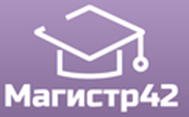 Всероссийский проект конкурсовметодических разработок уроков и внеклассных мероприятийдля педагогов и обучающихся.Всероссийский конкурс«Эрудит»Зима – 2019 Публикуются списки победителей и призеров конкурса.Остальные участники получат сертификаты за участие.Рассылка наградных документов (до 25 марта 2019 года).Приказ № 19 от 09.03.2019г.№ п/пФИОРЕГИОН1Коровянская Нина МихайловнаБелгородская область2Зоадинов  Юсуф / Коровянская Нина МихайловнаБелгородская область3Курило Мария Юрьевна / Рудакова Лариса ВикторовнаГ. Биробиджан4Макаренко Валерия Александровна / Рудакова Лариса ВикторовнаГ. Биробиджан5Калита Ольга ВладимировнаЗабайкальский край6Полтавская Виктория ВикторовнаЗабайкальский край7Фролова Анна ВячеславовнаИркутская область8Яковлева Ольга ВасильевнаИркутская область9Рылова Ангелина Вячеславовна, Зейналова Изаура Вахидовна, Дородных Анастасия Артемовна / Сачиян Константин Ашотович / Кораблева Татьяна НиколаеваГ. Калуга10Локтева Мария Ефимовна / Сачиян Константин АшотовичГ. Калуга11Котоврасова Анна Владимировна / Сачиян Константин АшотовичГ. Калуга12Бургуто Ксения / Плоскина Светлана МихайловнаКемеровская область13Дашкова Анастасия / Плоскина Светлана МихайловнаКемеровская область14Иванилов Богдан / Плоскина Светлана МихайловнаКемеровская область15Иванилова Алина / Плоскина Светлана МихайловнаКемеровская область16Колодкина Татьяна / Плоскина Светлана МихайловнаКемеровская область17Корчуганова Мария / Плоскина Светлана МихайловнаКемеровская область18Легостаева Нина / Плоскина Светлана МихайловнаКемеровская область19Лобанова Елизавета / Плоскина Светлана МихайловнаКемеровская область20Морозова Варвара / Плоскина Светлана МихайловнаКемеровская область21Политаева Анастасия / Плоскина Светлана МихайловнаКемеровская область22Сёмина Елизавета / Плоскина Светлана МихайловнаКемеровская область23Кулагина Нина НиколаевнаКемеровская область24Лебединцева Елена ГеннадьевнаКировская область25Поскребаева Кристина Эдуардовна / Дианова Ольга ВениаминовнаРеспублика Коми26Ерёменко Элина ИвановнаКрасноярский край27Кобзева Зарина МавлетовнаКрасноярский край28Алдошкина Наталья ПавловнаМосковская область29Тихомиров Александр / Алдошкина Наталья ПавловнаМосковская область30Тихомирова Ольга АнатольевнаМосковская область31Кипрушкина Галина АркадьевнаХМАО-Югра32Мухсинова Гульнара ГалимзяновнаХМАО-Югра33Тиманкина Людмила НиколаевнаЯНАО